		A.				B.				C.			  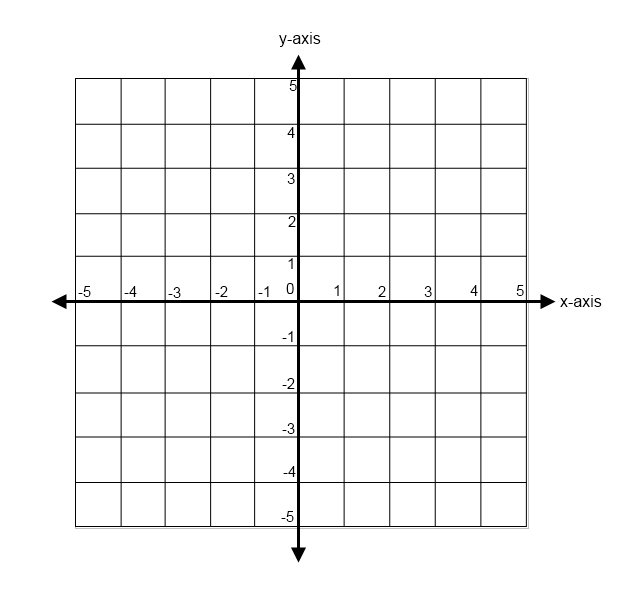 ____1. Which line has no slope?____2. Which line has an undefined slope?____3. Which line has a slope of 2/3?____4. What is the x-intercept of line A?____5. What is the y-intercept of line A?Calculate the slope using rise .				Circle the best answer. 			  run					          						7. Which equation has no solution?  6.                                                                                  		a.  2x+3=16		b.  y-2=y-2		c.  2m-3=2m+6	       8. How many solutions does x-6=x-6 have?			a. one		b. none		c. infinite	       9. Name one real-world example of a negative		    						m=_______________________			    slope.________________________________10. Calculate the slope using y1-y2  given the points (5, 1)  and (9, 3).                                                     x1-x2                                                                            		10. Calculate the slope: (3, -1), (-6, 4)															m=_______________				m=________________